Додаток 2до наказу директораДепартаменту освітиі науки Хмельницької ОДА17.10.2019 № 360-одСписок переможців ІІІ обласного етапуВсеукраїнського учнівського турніру юних географівЗаступник директора – начальник управлінняосвітньої діяльності та організаційного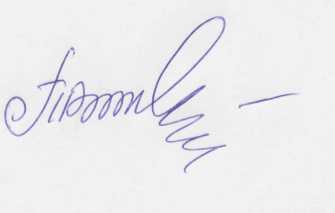 забезпечення Департаменту						Тетяна ДУПЛЯКДИПЛОМ І СТУПЕНЯДИПЛОМ І СТУПЕНЯДИПЛОМ І СТУПЕНЯКоманда «3+2» Хмельницької середньої загальноосвітньої школи І-ІІІ ступенів № 25 імені Івана Огієнка:Команда «3+2» Хмельницької середньої загальноосвітньої школи І-ІІІ ступенів № 25 імені Івана Огієнка:Команда «3+2» Хмельницької середньої загальноосвітньої школи І-ІІІ ступенів № 25 імені Івана Огієнка:1.ЗАМУЛКОІрина Василівна– учениця 11 класу2.КОРНЕЛЮКДарина Андріївна– учениця 11 класу3.СТОЙКОАнастасія Юріївна– учениця 11 класу4.КОБЗАРОлег Богданович– учень 11 класу5.СТОЛЯРМихайло Ярославович– учень 11 класуДИПЛОМ ІІ СТУПЕНЯДИПЛОМ ІІ СТУПЕНЯДИПЛОМ ІІ СТУПЕНЯКоманда «Діти Френсіса Дрейка» навчально-виховного комплексу № 9 м. Хмельницького:Команда «Діти Френсіса Дрейка» навчально-виховного комплексу № 9 м. Хмельницького:Команда «Діти Френсіса Дрейка» навчально-виховного комплексу № 9 м. Хмельницького:1.ДОВГАЛЮКЄвген Олегович– учень 11 класу2.ЖМУДЛюбов Віталіївна– учениця 11 класу3.КОЛОМІЄЦЬДанило Олексійович– учень 11 класу4.ТАТОМИРВікторія Віталіївна– учениця 11 класу5.ФЕДЕНЬКІВАнастасія Романівна– учениця 11 класуКоманда «50 паралель» навчально-виховного комплексу«Дошкільний навчальний заклад – загальноосвітній навчальний закладІ ступеня, гімназія» м. Славути:Команда «50 паралель» навчально-виховного комплексу«Дошкільний навчальний заклад – загальноосвітній навчальний закладІ ступеня, гімназія» м. Славути:Команда «50 паралель» навчально-виховного комплексу«Дошкільний навчальний заклад – загальноосвітній навчальний закладІ ступеня, гімназія» м. Славути:1.АНДРІЙЧЕНКОВалерія Олександрівна– учениця 11 класу2.КОВАЛЬОльга Олександрівна– учениця 11 класу3.МАЗУРХристина Володимирівна– учениця 11 класу4.МЕЛЬНИКРоман Олександрович– учень 11 класу5.РАБЧЕНЮКБогдан Степанович– учень 11 класуЗбірна команда «Інтелект» Красилівської міської об’єднаноїтериторіальної громади:Збірна команда «Інтелект» Красилівської міської об’єднаноїтериторіальної громади:Збірна команда «Інтелект» Красилівської міської об’єднаноїтериторіальної громади:1.БУДНИКБогдан Андрійович– учень 10 класу Красилівської загальноосвітньої школи І-ІІІ ступенів № 3 Красилівського району2.ДЕРЕВ᾽ЯНЮКІрина Юріївна– учениця 11 класу Красилівської загальноосвітньої школи І-ІІІ ступенів № 2 Красилівського району3.ЄМЕЦЬМарія Володимирівна– учениця 10 класу Красилівської загальноосвітньої школи І-ІІІ ступенів № 1 Красилівського району4.ОСАДЧУКВалерія Максимівна– учениця 10 класу Красилівського навчально-виховного комплексу «Гімназія та загальноосвітня школа І ступеня» Красилівського району5.СТОЛЯРАльона Володимирівна– учениця 11 класу Красилівської загальноосвітньої школи І-ІІІ ступенів № 2 Красилівського районуДИПЛОМ ІІІ СТУПЕНЯДИПЛОМ ІІІ СТУПЕНЯДИПЛОМ ІІІ СТУПЕНЯЗбірна команда «Меридіан»,м. Кам’янець-Подільський:Збірна команда «Меридіан»,м. Кам’янець-Подільський:Збірна команда «Меридіан»,м. Кам’янець-Подільський:1.ДЗЮБАВолодимир Вікторович– учень 11 класу Кам’янець-Подільського приватного навчально-виховного комплексу «Антей» Кам’янець-Подільської міської ради2.МОЙСЕЄВАТетяна Миколаївна– учениця 10 класу Кам’янець-Подільської загальноосвітньої школи № 17 І-ІІІ ступенів3.НАШЕМПАЄлизавета Анатоліївна– учениця 11 класу Кам’янець-Подільської загальноосвітньої школи І- ІІІ ступенів № 104.ПОТАПОВАІнна Юріївна– учениця 11 класу Кам’янець-Подільської загальноосвітньої школи І- ІІІ ступенів № 105.СЕМЕНИШИНМаксим Григорович– учень 11 класу Кам’янець-Подільського навчально-виховного комплексу № 3 у складі загальноосвітньої школи І-ІІІ ступенів та ліцеюКоманда «Роза вітрів» Городищенської загальноосвітньої школиІ-ІІІ ступенів Судилківської сільської ради Шепетівського району:Команда «Роза вітрів» Городищенської загальноосвітньої школиІ-ІІІ ступенів Судилківської сільської ради Шепетівського району:Команда «Роза вітрів» Городищенської загальноосвітньої школиІ-ІІІ ступенів Судилківської сільської ради Шепетівського району:1.БЕРЕЗАМаксим Валерійович– учень 11 класу2.ДУБІНЧУКІван Юрійович– учень 9 класу3.КЛИМОВАВікторія Василівна– учениця 10 класу4.ПАЛИГАЄвгенія Анатоліївна– учениця 9 класу5.ЯРЕМЧУКЮлія Вікторівна– учениця 9 класуЗбірна команда «Екіпаж Колумба» Красилівського району:Збірна команда «Екіпаж Колумба» Красилівського району:Збірна команда «Екіпаж Колумба» Красилівського району:1.ЗАЄЦЬЕдуард Володимирович– учень 11 класу Кременчуківського ліцею Красилівського району2.МАДЕЙДенис Олександрович– учень 11 класу Печеської загальноосвітньої школи І-ІІІ  ступенів Красилівського району3.НАШУБЕНСЬКАЄлизавета Сергіївна– учениця 11 класу Митинецької загальноосвітньої школи І-ІІІ ступенів Красилівського району4.СЕМЕНЮККатерина Сергіївна– учениця 10 класу Лагодинецької загальноосвітньої школи І-ІІІ ступенів Красилівського району5.ШЕВЧУКБогдана Олександрівна– учениця 11 класу Росоловецького ліцею Красилівського районуЗбірна команда «Шалені діти» Ізяславського району:Збірна команда «Шалені діти» Ізяславського району:Збірна команда «Шалені діти» Ізяславського району:1.ЗАМАШНЮКЮлія Романівна– учениця 10 класу Ізяславського навчально-виховного комплексу «Загальноосвітня школа І-ІІІ ступенів № 5 ім. О.П. Онищука, гімназія» Ізяславської районної ради2.ІВАНЮКГанна Леонідівна– учениця 10 класу Ізяславського навчально-виховного комплексу «Загальноосвітня школа І-ІІІ ступенів № 5 ім. О.П. Онищука, гімназія» Ізяславської районної ради3.КОСЯККаріна Богданівна– учениця 11 класу Ізяславської загальноосвітньої школи І-ІІІ ступенів № 1 Ізяславської міської ради 4.ЛІСІНСЬКААнастасіяОлександрівна– учениця 10 класу Ізяславської загальноосвітньої школи І-ІІІ ступенів № 1 Ізяславської міської ради5.САВЧУКМарія Сергіївна– учениця 10 класу Ізяславської загальноосвітньої школи І-ІІІ ступенів № 1 Ізяславської міської ради